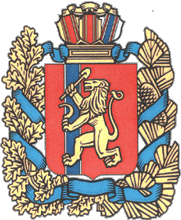 ТАЙМЫРСКАЯ ДОЛГАНО-НЕНЕЦКАЯ ТЕРРИТОРИАЛЬНАЯ   ИЗБИРАТЕЛЬНАЯ КОМИССИЯ № 1 КРАСНОЯРСКОГО КРАЯ Р Е Ш Е Н И Ег. ДудинкаТАЙМЫРСКАЯ ДОЛГАНО-НЕНЕЦКАЯ ТЕРРИТОРИАЛЬНАЯ   ИЗБИРАТЕЛЬНАЯ КОМИССИЯ № 1 КРАСНОЯРСКОГО КРАЯ Р Е Ш Е Н И Ег. ДудинкаТАЙМЫРСКАЯ ДОЛГАНО-НЕНЕЦКАЯ ТЕРРИТОРИАЛЬНАЯ   ИЗБИРАТЕЛЬНАЯ КОМИССИЯ № 1 КРАСНОЯРСКОГО КРАЯ Р Е Ш Е Н И Ег. ДудинкаТАЙМЫРСКАЯ ДОЛГАНО-НЕНЕЦКАЯ ТЕРРИТОРИАЛЬНАЯ   ИЗБИРАТЕЛЬНАЯ КОМИССИЯ № 1 КРАСНОЯРСКОГО КРАЯ Р Е Ш Е Н И Ег. ДудинкаТАЙМЫРСКАЯ ДОЛГАНО-НЕНЕЦКАЯ ТЕРРИТОРИАЛЬНАЯ   ИЗБИРАТЕЛЬНАЯ КОМИССИЯ № 1 КРАСНОЯРСКОГО КРАЯ Р Е Ш Е Н И Ег. Дудинка17 марта 2024 года17 марта 2024 года17 марта 2024 года№ 93/597 № 93/597 О месте размещения копий второго экземпляра протокола о результатах выборовО месте размещения копий второго экземпляра протокола о результатах выборовО месте размещения копий второго экземпляра протокола о результатах выборовО месте размещения копий второго экземпляра протокола о результатах выборовО месте размещения копий второго экземпляра протокола о результатах выборовВ соответствии с пунктом 13 статьи 74 Федерального закона от 10.01.2003 N 19-ФЗ "О выборах Президента Российской Федерации" Таймырская Долгано-Ненецкая территориальная избирательная комиссия №1 В соответствии с пунктом 13 статьи 74 Федерального закона от 10.01.2003 N 19-ФЗ "О выборах Президента Российской Федерации" Таймырская Долгано-Ненецкая территориальная избирательная комиссия №1 В соответствии с пунктом 13 статьи 74 Федерального закона от 10.01.2003 N 19-ФЗ "О выборах Президента Российской Федерации" Таймырская Долгано-Ненецкая территориальная избирательная комиссия №1 В соответствии с пунктом 13 статьи 74 Федерального закона от 10.01.2003 N 19-ФЗ "О выборах Президента Российской Федерации" Таймырская Долгано-Ненецкая территориальная избирательная комиссия №1 В соответствии с пунктом 13 статьи 74 Федерального закона от 10.01.2003 N 19-ФЗ "О выборах Президента Российской Федерации" Таймырская Долгано-Ненецкая территориальная избирательная комиссия №1           РЕШИЛА:          РЕШИЛА:          РЕШИЛА:          РЕШИЛА:          РЕШИЛА:1. Определить местом размещения копий второго экземпляра протокола о результатах выборов Президента Российской Федерации – информационный стенд в помещении Таймырской Долгано-Ненецкой территориальной избирательной комиссии №1 Красноярского края, расположенном по адресу: 647000, Красноярский край, г. Дудинка, улица 40 лет Победы, 3, помещение 73. 2. Опубликовать (обнародовать) настоящее решение.1. Определить местом размещения копий второго экземпляра протокола о результатах выборов Президента Российской Федерации – информационный стенд в помещении Таймырской Долгано-Ненецкой территориальной избирательной комиссии №1 Красноярского края, расположенном по адресу: 647000, Красноярский край, г. Дудинка, улица 40 лет Победы, 3, помещение 73. 2. Опубликовать (обнародовать) настоящее решение.1. Определить местом размещения копий второго экземпляра протокола о результатах выборов Президента Российской Федерации – информационный стенд в помещении Таймырской Долгано-Ненецкой территориальной избирательной комиссии №1 Красноярского края, расположенном по адресу: 647000, Красноярский край, г. Дудинка, улица 40 лет Победы, 3, помещение 73. 2. Опубликовать (обнародовать) настоящее решение.1. Определить местом размещения копий второго экземпляра протокола о результатах выборов Президента Российской Федерации – информационный стенд в помещении Таймырской Долгано-Ненецкой территориальной избирательной комиссии №1 Красноярского края, расположенном по адресу: 647000, Красноярский край, г. Дудинка, улица 40 лет Победы, 3, помещение 73. 2. Опубликовать (обнародовать) настоящее решение.1. Определить местом размещения копий второго экземпляра протокола о результатах выборов Президента Российской Федерации – информационный стенд в помещении Таймырской Долгано-Ненецкой территориальной избирательной комиссии №1 Красноярского края, расположенном по адресу: 647000, Красноярский край, г. Дудинка, улица 40 лет Победы, 3, помещение 73. 2. Опубликовать (обнародовать) настоящее решение.Председатель Комиссии  Председатель Комиссии  Е.В. МойсюкСекретарь Комиссии             МПА. В. Сафонов